Course:  Animal ProductionCourse:  Animal ProductionGenetics and Biotechnology in Animal HusbandryGenetics and Biotechnology in Animal HusbandryGenetics and Biotechnology in Animal HusbandryGenetics and Biotechnology in Animal HusbandryGenetics and Biotechnology in Animal HusbandryGenetics and Biotechnology in Animal HusbandryGenetics and Biotechnology in Animal HusbandryGenetics and Biotechnology in Animal HusbandryGenetics and Biotechnology in Animal HusbandryCourse id: 3МСТ1I11Course id: 3МСТ1I11Genetics and Biotechnology in Animal HusbandryGenetics and Biotechnology in Animal HusbandryGenetics and Biotechnology in Animal HusbandryGenetics and Biotechnology in Animal HusbandryGenetics and Biotechnology in Animal HusbandryGenetics and Biotechnology in Animal HusbandryGenetics and Biotechnology in Animal HusbandryGenetics and Biotechnology in Animal HusbandryGenetics and Biotechnology in Animal HusbandryNumber of ECTS: 6Number of ECTS: 6Genetics and Biotechnology in Animal HusbandryGenetics and Biotechnology in Animal HusbandryGenetics and Biotechnology in Animal HusbandryGenetics and Biotechnology in Animal HusbandryGenetics and Biotechnology in Animal HusbandryGenetics and Biotechnology in Animal HusbandryGenetics and Biotechnology in Animal HusbandryGenetics and Biotechnology in Animal HusbandryGenetics and Biotechnology in Animal HusbandryTeacher:Teacher:Snežana Trivunović, PhD, associate professorDragomir Lukač, MSc, teaching assistantSnežana Trivunović, PhD, associate professorDragomir Lukač, MSc, teaching assistantSnežana Trivunović, PhD, associate professorDragomir Lukač, MSc, teaching assistantSnežana Trivunović, PhD, associate professorDragomir Lukač, MSc, teaching assistantSnežana Trivunović, PhD, associate professorDragomir Lukač, MSc, teaching assistantSnežana Trivunović, PhD, associate professorDragomir Lukač, MSc, teaching assistantSnežana Trivunović, PhD, associate professorDragomir Lukač, MSc, teaching assistantSnežana Trivunović, PhD, associate professorDragomir Lukač, MSc, teaching assistantSnežana Trivunović, PhD, associate professorDragomir Lukač, MSc, teaching assistantCourse statusCourse statusElectiveElectiveElectiveElectiveElectiveElectiveElectiveElectiveElectiveNumber of active teaching classes (weekly)Number of active teaching classes (weekly)Number of active teaching classes (weekly)Number of active teaching classes (weekly)Number of active teaching classes (weekly)Number of active teaching classes (weekly)Number of active teaching classes (weekly)Number of active teaching classes (weekly)Number of active teaching classes (weekly)Number of active teaching classes (weekly)Number of active teaching classes (weekly)Lectures: 30Lectures: 30Practical classes: 30Practical classes: 30Practical classes: 30Other teaching types:Other teaching types:Study research work:Study research work:Other classes:Other classes:Precondition coursesPrecondition coursesNoneNoneNoneNoneNoneNoneNoneNoneNoneEducational goalEducation and training of students for the application of genetics and biotechnology in professional and scientific work in the field of basic branches of livestock production, production of fish, wildlife, furry animals, bees and ornamental animals. After passing the exam, students should be able to easily, efficiently competently implement the principles of genetics and biotechnology in practical and scientific research.Educational goalEducation and training of students for the application of genetics and biotechnology in professional and scientific work in the field of basic branches of livestock production, production of fish, wildlife, furry animals, bees and ornamental animals. After passing the exam, students should be able to easily, efficiently competently implement the principles of genetics and biotechnology in practical and scientific research.Educational goalEducation and training of students for the application of genetics and biotechnology in professional and scientific work in the field of basic branches of livestock production, production of fish, wildlife, furry animals, bees and ornamental animals. After passing the exam, students should be able to easily, efficiently competently implement the principles of genetics and biotechnology in practical and scientific research.Educational goalEducation and training of students for the application of genetics and biotechnology in professional and scientific work in the field of basic branches of livestock production, production of fish, wildlife, furry animals, bees and ornamental animals. After passing the exam, students should be able to easily, efficiently competently implement the principles of genetics and biotechnology in practical and scientific research.Educational goalEducation and training of students for the application of genetics and biotechnology in professional and scientific work in the field of basic branches of livestock production, production of fish, wildlife, furry animals, bees and ornamental animals. After passing the exam, students should be able to easily, efficiently competently implement the principles of genetics and biotechnology in practical and scientific research.Educational goalEducation and training of students for the application of genetics and biotechnology in professional and scientific work in the field of basic branches of livestock production, production of fish, wildlife, furry animals, bees and ornamental animals. After passing the exam, students should be able to easily, efficiently competently implement the principles of genetics and biotechnology in practical and scientific research.Educational goalEducation and training of students for the application of genetics and biotechnology in professional and scientific work in the field of basic branches of livestock production, production of fish, wildlife, furry animals, bees and ornamental animals. After passing the exam, students should be able to easily, efficiently competently implement the principles of genetics and biotechnology in practical and scientific research.Educational goalEducation and training of students for the application of genetics and biotechnology in professional and scientific work in the field of basic branches of livestock production, production of fish, wildlife, furry animals, bees and ornamental animals. After passing the exam, students should be able to easily, efficiently competently implement the principles of genetics and biotechnology in practical and scientific research.Educational goalEducation and training of students for the application of genetics and biotechnology in professional and scientific work in the field of basic branches of livestock production, production of fish, wildlife, furry animals, bees and ornamental animals. After passing the exam, students should be able to easily, efficiently competently implement the principles of genetics and biotechnology in practical and scientific research.Educational goalEducation and training of students for the application of genetics and biotechnology in professional and scientific work in the field of basic branches of livestock production, production of fish, wildlife, furry animals, bees and ornamental animals. After passing the exam, students should be able to easily, efficiently competently implement the principles of genetics and biotechnology in practical and scientific research.Educational goalEducation and training of students for the application of genetics and biotechnology in professional and scientific work in the field of basic branches of livestock production, production of fish, wildlife, furry animals, bees and ornamental animals. After passing the exam, students should be able to easily, efficiently competently implement the principles of genetics and biotechnology in practical and scientific research.Educational outcomesA student who has significantly broadened and deepened knowledge in the field of genetics and biotechnology in animal husbandry, in relation to the knowledge acquired at the undergraduate level and that is the basis for originality in developing and / or applying ideas and knowledge necessary for understanding the scientific basis, often in context of research in the field of basic and alternative branches of livestock production. After passing the exam, the student has the ability for independent and group research with the ability to plan and conduct experiments, as well as the ability to scientifically based interpretation of experimental data.Educational outcomesA student who has significantly broadened and deepened knowledge in the field of genetics and biotechnology in animal husbandry, in relation to the knowledge acquired at the undergraduate level and that is the basis for originality in developing and / or applying ideas and knowledge necessary for understanding the scientific basis, often in context of research in the field of basic and alternative branches of livestock production. After passing the exam, the student has the ability for independent and group research with the ability to plan and conduct experiments, as well as the ability to scientifically based interpretation of experimental data.Educational outcomesA student who has significantly broadened and deepened knowledge in the field of genetics and biotechnology in animal husbandry, in relation to the knowledge acquired at the undergraduate level and that is the basis for originality in developing and / or applying ideas and knowledge necessary for understanding the scientific basis, often in context of research in the field of basic and alternative branches of livestock production. After passing the exam, the student has the ability for independent and group research with the ability to plan and conduct experiments, as well as the ability to scientifically based interpretation of experimental data.Educational outcomesA student who has significantly broadened and deepened knowledge in the field of genetics and biotechnology in animal husbandry, in relation to the knowledge acquired at the undergraduate level and that is the basis for originality in developing and / or applying ideas and knowledge necessary for understanding the scientific basis, often in context of research in the field of basic and alternative branches of livestock production. After passing the exam, the student has the ability for independent and group research with the ability to plan and conduct experiments, as well as the ability to scientifically based interpretation of experimental data.Educational outcomesA student who has significantly broadened and deepened knowledge in the field of genetics and biotechnology in animal husbandry, in relation to the knowledge acquired at the undergraduate level and that is the basis for originality in developing and / or applying ideas and knowledge necessary for understanding the scientific basis, often in context of research in the field of basic and alternative branches of livestock production. After passing the exam, the student has the ability for independent and group research with the ability to plan and conduct experiments, as well as the ability to scientifically based interpretation of experimental data.Educational outcomesA student who has significantly broadened and deepened knowledge in the field of genetics and biotechnology in animal husbandry, in relation to the knowledge acquired at the undergraduate level and that is the basis for originality in developing and / or applying ideas and knowledge necessary for understanding the scientific basis, often in context of research in the field of basic and alternative branches of livestock production. After passing the exam, the student has the ability for independent and group research with the ability to plan and conduct experiments, as well as the ability to scientifically based interpretation of experimental data.Educational outcomesA student who has significantly broadened and deepened knowledge in the field of genetics and biotechnology in animal husbandry, in relation to the knowledge acquired at the undergraduate level and that is the basis for originality in developing and / or applying ideas and knowledge necessary for understanding the scientific basis, often in context of research in the field of basic and alternative branches of livestock production. After passing the exam, the student has the ability for independent and group research with the ability to plan and conduct experiments, as well as the ability to scientifically based interpretation of experimental data.Educational outcomesA student who has significantly broadened and deepened knowledge in the field of genetics and biotechnology in animal husbandry, in relation to the knowledge acquired at the undergraduate level and that is the basis for originality in developing and / or applying ideas and knowledge necessary for understanding the scientific basis, often in context of research in the field of basic and alternative branches of livestock production. After passing the exam, the student has the ability for independent and group research with the ability to plan and conduct experiments, as well as the ability to scientifically based interpretation of experimental data.Educational outcomesA student who has significantly broadened and deepened knowledge in the field of genetics and biotechnology in animal husbandry, in relation to the knowledge acquired at the undergraduate level and that is the basis for originality in developing and / or applying ideas and knowledge necessary for understanding the scientific basis, often in context of research in the field of basic and alternative branches of livestock production. After passing the exam, the student has the ability for independent and group research with the ability to plan and conduct experiments, as well as the ability to scientifically based interpretation of experimental data.Educational outcomesA student who has significantly broadened and deepened knowledge in the field of genetics and biotechnology in animal husbandry, in relation to the knowledge acquired at the undergraduate level and that is the basis for originality in developing and / or applying ideas and knowledge necessary for understanding the scientific basis, often in context of research in the field of basic and alternative branches of livestock production. After passing the exam, the student has the ability for independent and group research with the ability to plan and conduct experiments, as well as the ability to scientifically based interpretation of experimental data.Educational outcomesA student who has significantly broadened and deepened knowledge in the field of genetics and biotechnology in animal husbandry, in relation to the knowledge acquired at the undergraduate level and that is the basis for originality in developing and / or applying ideas and knowledge necessary for understanding the scientific basis, often in context of research in the field of basic and alternative branches of livestock production. After passing the exam, the student has the ability for independent and group research with the ability to plan and conduct experiments, as well as the ability to scientifically based interpretation of experimental data.Course contentLecturesThe genome of the animal and its structure. Sequencing the genome. Mapping. DNA, RNA, proteins and mitochondria. Genetic engineering. Knowledge of the genome in prevention of health function. Genetic engineering in animal breeding. Practical classesMapping and sequencing of the genome. Genetic engineering in animal breeding and production of medicines.Course contentLecturesThe genome of the animal and its structure. Sequencing the genome. Mapping. DNA, RNA, proteins and mitochondria. Genetic engineering. Knowledge of the genome in prevention of health function. Genetic engineering in animal breeding. Practical classesMapping and sequencing of the genome. Genetic engineering in animal breeding and production of medicines.Course contentLecturesThe genome of the animal and its structure. Sequencing the genome. Mapping. DNA, RNA, proteins and mitochondria. Genetic engineering. Knowledge of the genome in prevention of health function. Genetic engineering in animal breeding. Practical classesMapping and sequencing of the genome. Genetic engineering in animal breeding and production of medicines.Course contentLecturesThe genome of the animal and its structure. Sequencing the genome. Mapping. DNA, RNA, proteins and mitochondria. Genetic engineering. Knowledge of the genome in prevention of health function. Genetic engineering in animal breeding. Practical classesMapping and sequencing of the genome. Genetic engineering in animal breeding and production of medicines.Course contentLecturesThe genome of the animal and its structure. Sequencing the genome. Mapping. DNA, RNA, proteins and mitochondria. Genetic engineering. Knowledge of the genome in prevention of health function. Genetic engineering in animal breeding. Practical classesMapping and sequencing of the genome. Genetic engineering in animal breeding and production of medicines.Course contentLecturesThe genome of the animal and its structure. Sequencing the genome. Mapping. DNA, RNA, proteins and mitochondria. Genetic engineering. Knowledge of the genome in prevention of health function. Genetic engineering in animal breeding. Practical classesMapping and sequencing of the genome. Genetic engineering in animal breeding and production of medicines.Course contentLecturesThe genome of the animal and its structure. Sequencing the genome. Mapping. DNA, RNA, proteins and mitochondria. Genetic engineering. Knowledge of the genome in prevention of health function. Genetic engineering in animal breeding. Practical classesMapping and sequencing of the genome. Genetic engineering in animal breeding and production of medicines.Course contentLecturesThe genome of the animal and its structure. Sequencing the genome. Mapping. DNA, RNA, proteins and mitochondria. Genetic engineering. Knowledge of the genome in prevention of health function. Genetic engineering in animal breeding. Practical classesMapping and sequencing of the genome. Genetic engineering in animal breeding and production of medicines.Course contentLecturesThe genome of the animal and its structure. Sequencing the genome. Mapping. DNA, RNA, proteins and mitochondria. Genetic engineering. Knowledge of the genome in prevention of health function. Genetic engineering in animal breeding. Practical classesMapping and sequencing of the genome. Genetic engineering in animal breeding and production of medicines.Course contentLecturesThe genome of the animal and its structure. Sequencing the genome. Mapping. DNA, RNA, proteins and mitochondria. Genetic engineering. Knowledge of the genome in prevention of health function. Genetic engineering in animal breeding. Practical classesMapping and sequencing of the genome. Genetic engineering in animal breeding and production of medicines.Course contentLecturesThe genome of the animal and its structure. Sequencing the genome. Mapping. DNA, RNA, proteins and mitochondria. Genetic engineering. Knowledge of the genome in prevention of health function. Genetic engineering in animal breeding. Practical classesMapping and sequencing of the genome. Genetic engineering in animal breeding and production of medicines.Teaching methodsThe theoretical part of the training is conducted with the use of films and presentations that have been prepared so that students have a visual representation of lessons. Practical classes are conducted in the laboratory of Molecular Genetics and with the use of computers and software in the field of genetics and biotechnology in animal husbandry.Teaching methodsThe theoretical part of the training is conducted with the use of films and presentations that have been prepared so that students have a visual representation of lessons. Practical classes are conducted in the laboratory of Molecular Genetics and with the use of computers and software in the field of genetics and biotechnology in animal husbandry.Teaching methodsThe theoretical part of the training is conducted with the use of films and presentations that have been prepared so that students have a visual representation of lessons. Practical classes are conducted in the laboratory of Molecular Genetics and with the use of computers and software in the field of genetics and biotechnology in animal husbandry.Teaching methodsThe theoretical part of the training is conducted with the use of films and presentations that have been prepared so that students have a visual representation of lessons. Practical classes are conducted in the laboratory of Molecular Genetics and with the use of computers and software in the field of genetics and biotechnology in animal husbandry.Teaching methodsThe theoretical part of the training is conducted with the use of films and presentations that have been prepared so that students have a visual representation of lessons. Practical classes are conducted in the laboratory of Molecular Genetics and with the use of computers and software in the field of genetics and biotechnology in animal husbandry.Teaching methodsThe theoretical part of the training is conducted with the use of films and presentations that have been prepared so that students have a visual representation of lessons. Practical classes are conducted in the laboratory of Molecular Genetics and with the use of computers and software in the field of genetics and biotechnology in animal husbandry.Teaching methodsThe theoretical part of the training is conducted with the use of films and presentations that have been prepared so that students have a visual representation of lessons. Practical classes are conducted in the laboratory of Molecular Genetics and with the use of computers and software in the field of genetics and biotechnology in animal husbandry.Teaching methodsThe theoretical part of the training is conducted with the use of films and presentations that have been prepared so that students have a visual representation of lessons. Practical classes are conducted in the laboratory of Molecular Genetics and with the use of computers and software in the field of genetics and biotechnology in animal husbandry.Teaching methodsThe theoretical part of the training is conducted with the use of films and presentations that have been prepared so that students have a visual representation of lessons. Practical classes are conducted in the laboratory of Molecular Genetics and with the use of computers and software in the field of genetics and biotechnology in animal husbandry.Teaching methodsThe theoretical part of the training is conducted with the use of films and presentations that have been prepared so that students have a visual representation of lessons. Practical classes are conducted in the laboratory of Molecular Genetics and with the use of computers and software in the field of genetics and biotechnology in animal husbandry.Teaching methodsThe theoretical part of the training is conducted with the use of films and presentations that have been prepared so that students have a visual representation of lessons. Practical classes are conducted in the laboratory of Molecular Genetics and with the use of computers and software in the field of genetics and biotechnology in animal husbandry.Knowledge evaluation (maximum 100 points)Knowledge evaluation (maximum 100 points)Knowledge evaluation (maximum 100 points)Knowledge evaluation (maximum 100 points)Knowledge evaluation (maximum 100 points)Knowledge evaluation (maximum 100 points)Knowledge evaluation (maximum 100 points)Knowledge evaluation (maximum 100 points)Knowledge evaluation (maximum 100 points)Knowledge evaluation (maximum 100 points)Knowledge evaluation (maximum 100 points)Pre-examination obligationsPre-examination obligationsPre-examination obligationsMandatoryPointsPointsFinal examFinal examMandatoryMandatoryPointsLecture attendanceLecture attendanceLecture attendanceYes1010Written part of the exam-tasks and theoryWritten part of the exam-tasks and theoryYesYes20TestTestTestYes3030Oral part of the examOral part of the examYesYes30Exercise attendanceExercise attendanceExercise attendanceYes2020Term paperTerm paperTerm paperYes1010Literature Literature Literature Literature Literature Literature Literature Literature Literature Literature Literature Ord.AuthorAuthorTitleTitleTitlePublisherPublisherPublisherPublisherYearVidović V., Stupar M.Vidović V., Stupar M.Genetika životinjaGenetika životinjaGenetika životinjaPoljoprivredni fakultet, Novi Sad.Poljoprivredni fakultet, Novi Sad.Poljoprivredni fakultet, Novi Sad.Poljoprivredni fakultet, Novi Sad.2010Vidović V.Vidović V.Molekulska genetikaMolekulska genetikaMolekulska genetikaPoljoprivredni fakultet, Novi Sad.Poljoprivredni fakultet, Novi Sad.Poljoprivredni fakultet, Novi Sad.Poljoprivredni fakultet, Novi Sad.2009Renaville R., Burny A.Renaville R., Burny A.Biotehnology in Animal HusbandryBiotehnology in Animal HusbandryBiotehnology in Animal HusbandryKluwer Academic, NetherlandsKluwer Academic, NetherlandsKluwer Academic, NetherlandsKluwer Academic, Netherlands2001Griffiths A.J.F.Griffiths A.J.F.Modern Genetics AnalysisModern Genetics AnalysisModern Genetics AnalysisW.H. Freeman & Co (Sd); Bk&CD-Rom edition.W.H. Freeman & Co (Sd); Bk&CD-Rom edition.W.H. Freeman & Co (Sd); Bk&CD-Rom edition.W.H. Freeman & Co (Sd); Bk&CD-Rom edition.1998Tamarin R.H.Tamarin R.H.Principles of GeneticsPrinciples of GeneticsPrinciples of GeneticsWBC McGRAW-HillWBC McGRAW-HillWBC McGRAW-HillWBC McGRAW-Hill1999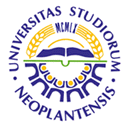 UNIVERSITY OF NOVI SADFACULTY OF AGRICULTURE 21000 NOVI SAD, TRG DOSITEJA OBRADOVIĆA 8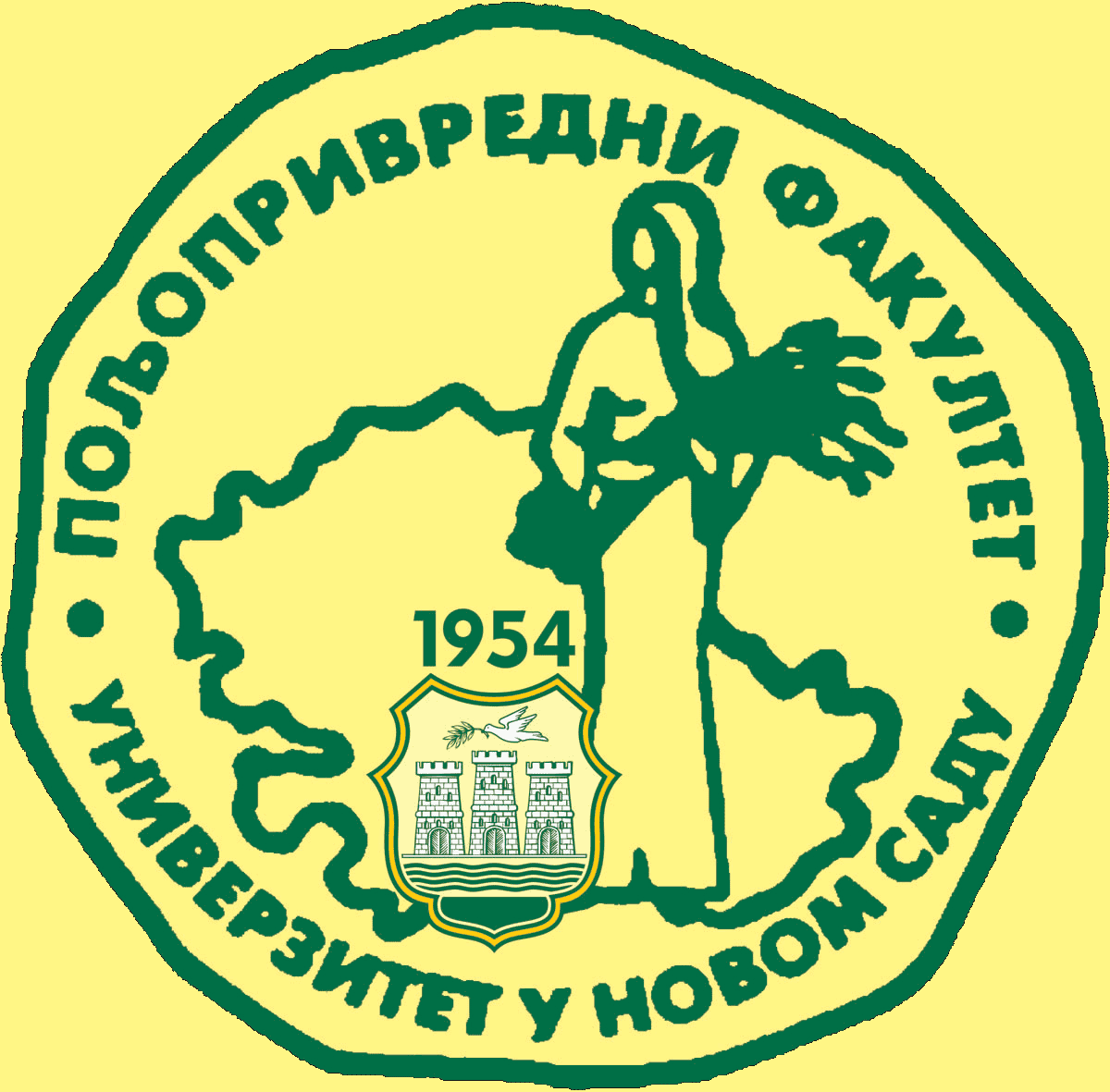 Study Programme AccreditationMASTER ACADEMIC STUDIES                               Animal ProductionTable 5.2 Course specificationTable 5.2 Course specificationTable 5.2 Course specification